HOME  LEARNING: Muscle Movement Agonist / Antagonist MusclesOrigin and insertionLabel what movement is taking placeTell me what the agonist/antagonist muscles are in the following pictures.Label the Origin and Insertion 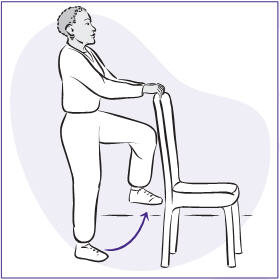 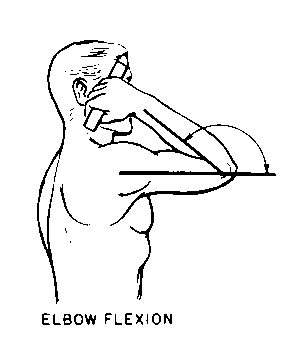 Elbow 1)_________.				 Hip 1) __________.Agonist Muscle          _______________		Agonist Muscle 	   ______________Antagonist Muscle    _______________		Antagonist Muscle ______________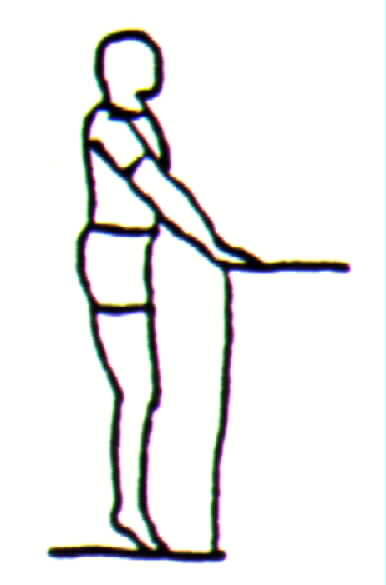 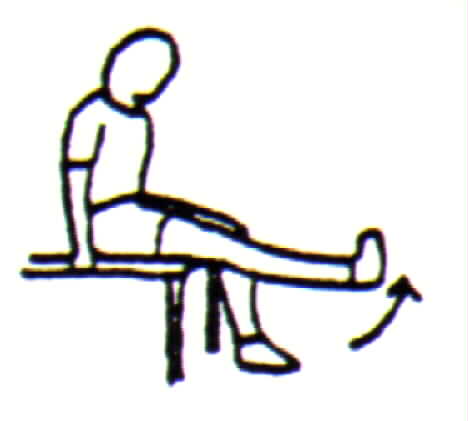 Knee 1)_________.				 	Plantar 1)__________.Agonist Muscle          _______________		Agonist Muscle 	   ______________Antagonist Muscle    _______________		Antagonist Muscle ______________Written Task: Explain what happens to someone’s arm when they go for a shot in basketball 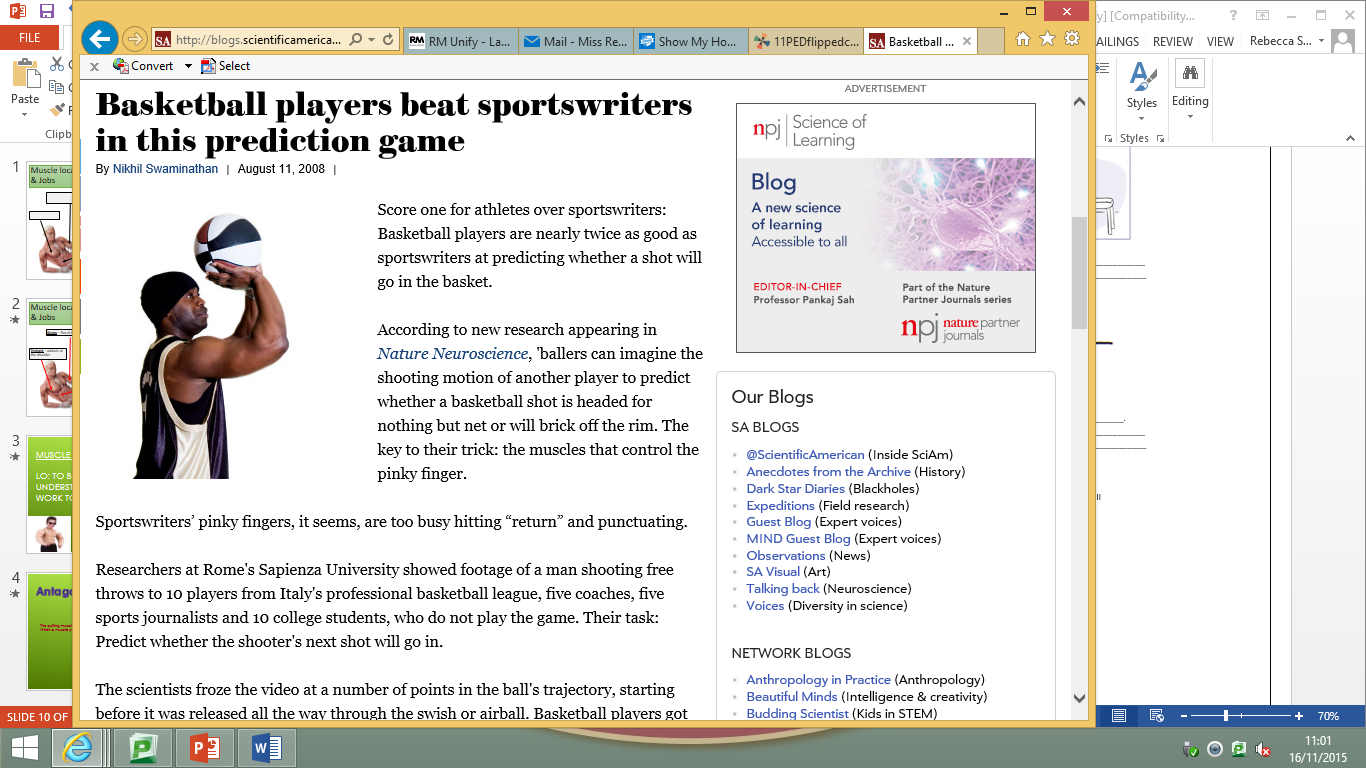 ……………………………………………………………………………………………………………………………………………...............……………………………………………………………………………………………………………………………………………...............……………………………………………………………………………………………………………………………………………...............……………………………………………………………………………………………………………………………………………...............……………………………………………………………………………………………………………………………………………...............……………………………………………………………………………………………………………………………………………...............……………………………………………………………………………………………………………………………………………...............……………………………………………………………………………………………………………………………………………...............……………………………………………………………………………………………………………………………………………...............……………………………………………………………………………………………………………………………………………...............……………………………………………………………………………………………………………………………………………...............……………………………………………………………………………………………………………………………………………...............……………………………………………………………………………………………………………………………………………...............……………………………………………………………………………………………………………………………………………...............……………………………………………………………………………………………………………………………………………...............……………………………………………………………………………………………………………………………………………...............Monday 4th November 2019Skeletal MuscelsQUESTION: How do muscles help us move?Green for Growth: (end of lesson)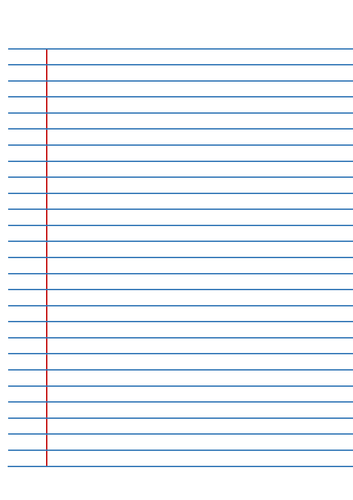 Antagonistic Pairs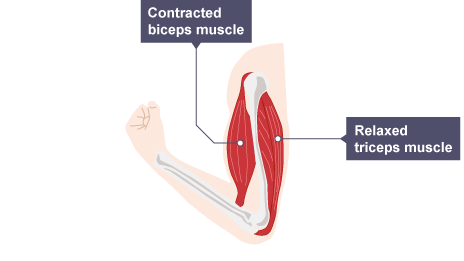 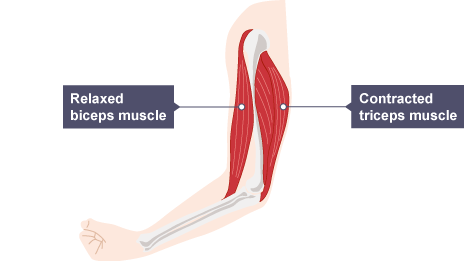 TargetGood ProgressOutstanding Progress3-4Identify the location of some key muscles and know what antagonistic pairs areThe location of key muscles and explain with examples how antagonistic pairs help us5 >The location of key muscles and explain with examples how antagonistic pairs help usIdentify the location of most muscles and some of their jobs and describe with examples how antagonistic pairs helpBicepsHamstringsGluteus maximusGastrocnemiusPectoralis major